КАРАР                                                                               ПОСТАНОВЛЕНИЕ23 апреля  2018  й.                              № 38                               23 апреля  2018Об организации массового отдыха людей на воде в купальный сезон 2018 годаВ соответствии  с Федеральным  законом от 06 октября . № 131-ФЗ «Об  общих  принципах организации  местного  самоуправления в Российской Федерации» и постановления Правительства  Республики  Башкортостан от 17  июня 2013 года № 246 «Об утверждении Правил   охраны жизни людей  на воде  в Республике Башкортостан и правил пользования водными объектами  для плавания  на маломерных судах в Республике  Башкортостан», во исполнение постановления главы администрации муниципального района Миякинский район от 23 апреля 2018 года № 360 «Об организации мест массового отдыха на воде в купальный сезон 2018 года» и в целях обеспечения безопасности и снижения травматизма людей в местах массового отдыха населения на водных объектах, П О С Т А Н О В Л Я Ю:1. Утвердить:1.1. План мероприятий по охране жизни людей на водоёмах сельского поселения Новокарамалинский сельсовет муниципального района Миякинский район Республики Башкортостан согласно приложению № 1.1.2. Перечень мер по обеспечению безопасности населения на пляжах и других местах массового отдыха на водоёмах сельского поселения Новокарамалинский муниципального района Миякинский район  Республики Башкортостан согласно приложению № 2.	2. комплектацию и оборудование спасательного поста на пляже осуществлять согласно приложения № 3; на территории которых имеются водоёмы, совместно с водопользователями осуществить мероприятия по обеспечению безопасности населения при пользовании водоёмами; 	запретить купание в не установленных для этого местах путём предупреждения и выставления знаков, запрещающих купание;3. Специалисту по делам молодежи сельского поселения Богдановой В.А., фельдшеру ФАП с. Новые Карамалы Гордеевой И.П. и фельдшеру д. Суккул-Михайловка Хисамову И.М. вести  разъяснительную работу среди населения по профилактике и предупреждению несчастных случаев на воде.4.                                                                                                               Образовательным учреждениям предусмотреть дополнительное обучение учащихся правилам поведения на воде в рамках учебной программы курса «Основы безопасности жизнедеятельности» при проведении классных мероприятий, а также в период летней оздоровительной работы с детьми.5. Провести разъяснительную работу среди населения в средствах массовой информации по профилактике и предупреждению несчастных случаев на воде.         6. Провести обследование мест  массового  отдыха на воде в купальный сезон 2018 года и вести  постоянный    контроль    за    санитарно-эпидемиологической обстановкой на водоёмах и пляжах.          7. Обнародовать настоящее постановление путем размещения на информационном стенде в здании администрации сельского поселения Новокарамалинский сельсовет по адресу: Республика Башкортостан, Миякинский район, с. Новые Карамалы, ул. Центральная, д.56 «А» и разместить на официальном сайте в сети интернет по адресу: http:// spnovokaramali.ru/              8. Контроль за исполнением настоящего постановления оставляю за собой.               Глава сельского поселения                                 И.В. ПавловПриложение № 1 к постановлению главы администрации сельского поселенияНовокарамалинский сельсоветмуниципального районаМиякинский район№ 38 от «23» апреля 2018 г.План мероприятий по охране жизни людей на водоёмах сельского поселения Новокарамалинский сельсовет муниципального района Миякинский район  Республики Башкортостан на 2018 годПриложение № 2 к постановлению главы администрации сельского поселенияНовокарамалинский сельсоветмуниципального районаМиякинский район№ 38 от «23» апреля 2018 гПеречень мер по обеспечению безопасности населенияна пляжах и других местах массового отдыха на водоёмах сельского поселения Новокарамалинский сельсовет муниципального района Миякинский район Республики БашкортостанРаботники спасательных станций и постов, водопользователи, дружинники и участковые полиции проводят на пляжах и в других местах массового отдыха разъяснительную работу по предупреждению несчастных случаев с людьми на воде с использованием радиотрансляционных установок, мегафонов, стендов и фотовитрин с пропагандистским материалом и др.Указания работников ГИМС МЧС России по Республике Башкортостан, спасателей, сотрудников полиции в части обеспечения безопасности людей и поддержания правопорядка на пляжах и других местах массового отдыха являются обязательными для водопользователей (владельцев пляжей) и граждан.Каждый гражданин обязан оказать посильную помощь людям, терпящим бедствие на воде.На пляжах и других местах массового отдыха запрещается: купаться в местах, где выставлены щиты (аншлаги) с предупреждающими и запрещающими знаками и надписями; заплывать за буйки, обозначающие границы плавания;подплывать к моторным, парусным судам, вёсельным лодкам и другим плавсредствам, прыгать с не приспособленных для этих целей сооружений в воду;загрязнять и засорять водоёмы и берега;купаться в состоянии алкогольного опьянения;приводить с собой собак и других животных;играть с мячом в спортивные игры в не отведённых для этих целей местах, а также допускать шалости, связанные с нырянием и захватом купающихся и др., подавать крики ложной тревоги;плавать на досках, брёвнах, лежаках, автомобильных камерах, надувных матрацах и т.д.Обучение людей плаванию должно проводиться в специально отведённых местах пляжа. Ответственность за безопасность обучаемых несёт преподаватель (инструктор, тренер), проводящий обучение или тренировку. Взрослые обязаны не допускать купания детей в не установленных местах, их шалостей на воде, плавания на не приспособленных для этого средствах (предметах) и других нарушений.Пляжи лагерей для отдыха детей и иных детских оздоровительных учреждений кроме соблюдения общих требований к пляжам должны быть ограждены  штакетным забором со стороны суши. На этих пляжах спасательные круги и концы «Александрова» навешиваются на стойках (щитах), установленных на расстоянии 3 метров от уреза воды, через каждые 25 метров, оборудуются участки для купания и обучения плаванию детей дошкольного и младшего школьного возраста с глубиной не более 0,7 метра, а также для детей старшего возраста с глубинами не более 1,2 метра. Эксплуатация пляжей в лагерях отдыха детей запрещается без наличия инструкторов по плаванию, на которых возлагается ответственность за безопасность детей и методическое руководство обучением их плаванию.Приложение № 3к постановлению главы администрации сельского поселенияНовокарамалинский сельсоветмуниципального районаМиякинский район№ 38 от «23» апреля 2018 гКомплектация и оборудование спасательного поста на пляжеУправляющий делами администрации                               Е.В. Гордеевасельского поселенияБашkортостан Республикаhы              Миeкe районы                             муниципаль районыныn                         Яnы Kарамалы ауыл                   советы ауыл билeмehе                Хакимиeте  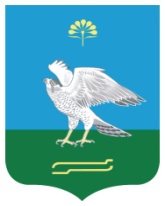 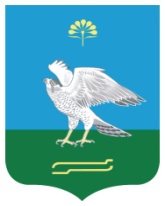 Администрация сельского           поселения Новокарамалинский сельсовет муниципального района  Миякинский район                        Республики Башкортостан№п/пНаименование мероприятийисполнителиСрок исполнения1.На заседании комиссии по ЧС и ОПБ рассмотреть вопросы   обеспечения безопасности населения на пляжах и в других местах массового отдыха на водоёмах.  Районная комиссия по ЧС и ОПБмай 20182.На заседании заслушать о ходе выполнения требований постановления Правительства Республики Башкортостан от 17 июня 2013 года № 246 «Об утверждении Правил охраны жизни людей на воде в Республике Башкортостан и Правил пользования водными объектами для плавания на маломерных  судах в Республике Башкортостан» и п. 24 ст.15 Федерального закона от 6 октября 2003 г. № 131-ФЗ «Об общих принципах организации местного самоуправления в Российской Федерации»Районная комиссия по ЧС и ОПБмай 20184.Сельские поселения на территории которых имеются водоёмы совместно с водопользователями провести мероприятия по обеспечению безопасности населения при пользовании водоёмами и провести отвод земли под места массового отдыха на воде. Запретить купание в не установленных местах путём предупреждения и выставления знаков запрещающих купаниеГлава   сельского поселенияапрель-июль 20185.Распространить среди населения агитационные листовки и плакаты по правилам поведения на воде и оборудовать соответствующие щиты вблизи мест купаний.Глава   сельского поселениямай 20186.Места массового отдыха оборудовать в соответствии с предъявляемыми к ним требованиями спасательными средствами (сертифицированными и предназначенными для спасения) Глава   сельского поселенияапрель-июль 20187.Провести обучение  ответственных лиц на матросов-спасателей Глава   сельского поселенияапрель-июль 20188.Организовать дежурство матросов-спасателей в установленных для купания местахГлава   сельского поселенияапрель-июль 20189.Для оказания помощи приобрести лодки, спасательные круги и концы «Александрова»Глава   сельского поселениямай 2018№ 
п/пНаименование             КоличествоЕдиница  
измерения 1. Лодки спасательные моторные или       
гребные                               1 - 2штук2. Круги спасательные                    2штук3. Жилеты или нагрудники спасательные    3штук4. Спасательные «концы Александрова»     2штук5. Электромегафон (мегафон)              1штук6. Бинокль                               1штук7. Свисток                               3штук8. Санитарная сумка или аптечка          
с необходимыми медикаментами и        
инструментами для оказания доврачебной
помощи при несчастных случаях с людьми
на водных объектах                    1комплектов9. Комплект № 1 (маска, трубка, ласты)   2комплектов10.Вахтенный журнал                      1штук11.Папка с инструкциями и распоряжениями 1штук12.Стенд с материалами по предупреждению 
несчастных случаев на водных объектах 
и оказанию помощи утопающему          1штук13.Стенд с правилами эксплуатации        
стационарных аттракционов и мерами    
безопасности при пользовании ими      1штук14.Рация (телефон)                       1штук